2021 Yılı Yurtiçi Gündelikleri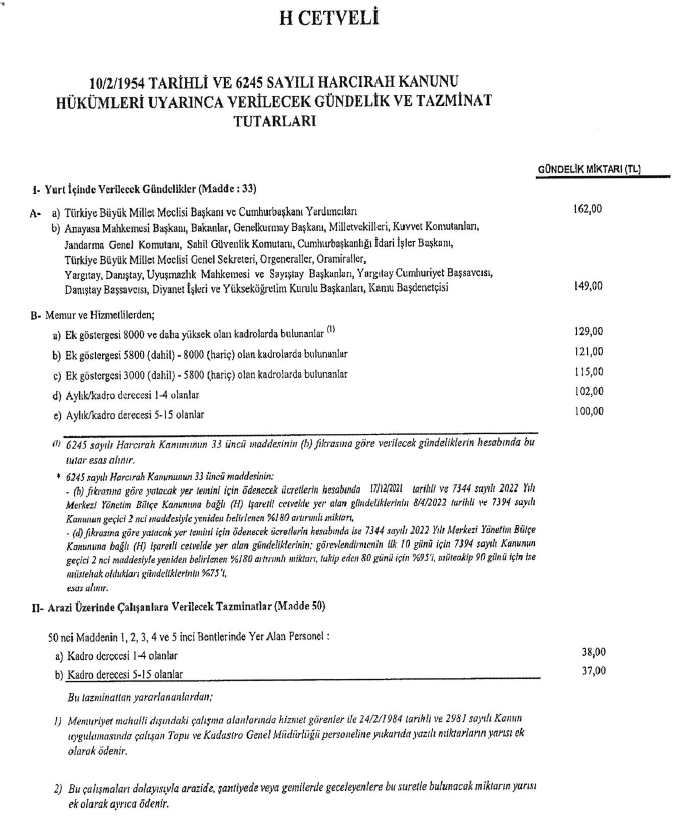 